Ministerstvo investícií regionálneho rozvoja a informatizácie SRPostup pripojenia OVM v roli konzumenta údajov do IS CSRÚ História zmien:Tabuľka skratiek a pojmov:PreambulaPredložený dokument „Postup pripojenia OVM v roli konzumenta údajov do IS CSRÚ“ obsahovo nadväzuje na dokument „Metodika poskytovania služieb“, ktorý metodicky zastrešuje poskytovanie služieb IS CSRÚ definovaných v NFP, Analýze a špecifikácií požiadaviek a Architektúre riešenia IS CSRÚ a v DFŠ. Cieľom predloženého dokumentu je v zjednodušenej forme poskytnúť OVM procesný pohľad na postup pripojenia OVM do IS CSRÚ.ÚvodCieľom tohto materiálu je poskytnúť OVM bližšie informácie o súčasnom postupe, ktorým sa realizuje integrácia IS OVM v roli konzumenta údajov na služby IS CSRÚ.	
Tento materiál je určený OVM, ktoré sú v zmysle zákona č. 305/2013 Z. z. o elektronickej podobe výkonu pôsobnosti orgánov verejnej moci a o zmene a doplnení niektorých zákonov (zákon o e-Governmente) povinné alebo oprávnené používať spoločný modul -  Modul procesnej integrácie a integrácie údajov (MPIaIU), konkrétne jeho časť Dátová integrácia podľa § 10 odsek 11 písm. d) zákona o eGovernmente, ktorej služby a funkčnosť sú zabezpečované informačným systémom IS CSRÚ.Povinnosť, oprávnenosť a spôsob použitia IS CSRÚ je upravená ustanoveniami zákona o eGovernmente a súvisiacim metodickým usmernením:povinnosť OVM implementovať princíp referencovania a zabezpečiť realizáciu princípu „jeden krát a dosť“ pre oblasť údajov základných číselníkov a referenčných registrov,oprávnenosť OVM pri výkone verejnej moci elektronicky realizovať elektronickú výmenu údajov v rámci VS formou integrácie na služby IS CSRÚ.Bližšie informácie sú uvedené v kap. 3.1 Poskytovanie služieb IS CSRÚ.IS CSRÚ – popis služieb a organizačný pohľadPoskytovanie služieb IS CSRÚ Poskytovanie služieb IS CSRÚ sa riadi predovšetkým zákonom č. 305/2013 Z. z. o e-Governmente a  zákonom č.275/2006 Z. z.  o informačných systémoch verejnej správy (zákon o IS VS), ako aj a inými osobitnými predpismi. Zákon o eGovernmente vymedzuje rolu a spôsob aktualizácie Zoznamu referenčných registrov.IS CSRÚ poskytuje služby, ktoré implementujú funkcionalitu Modulu procesnej integrácie a integrácie údajov (MPIaIU) v zmysle §10 odseku 11 písmena d) zákona č. 305/2013 Z. z..  Tieto služby pristupujú k údajom obsahujúce údaje zo základných číselníkov, z referenčných registrov alebo z iných než referenčných registrov. Služby IS CSRÚ sú dostupné pre OVM v roli konzument alebo v roli poskytovateľ prostredníctvom rozhrania definovaného v modeli služieb IS CSRÚ.  Správcom IS CSRÚ je MIRRI (podľa §10 odseku 11 písmena d)  zákona č. 305/2013 Z. z.). Rozhranie administrácia IS CSRÚ slúži správcovi IS CSRÚ na monitorovanie prevádzky, registráciu nových konzumentov a registráciu poskytovateľov. Orgán verejnej moci vystupuje v roli poskytovateľ, ak sprístupňuje pomocou IS CSRÚ OE zo základných číselníkov, 
z referenčných registrov alebo z iných než referenčných registrov. Orgán verejnej moci vystupuje v roli konzument, ak za účelom stotožňovania alebo referencovania (viď. „Metodické usmernenie Úradu podpredsedu vlády SR pre investície a informatizáciu č. 3639/2019-oDK o postupe zaraďovania referenčných údajov) pristupuje k OE zo základných číselníkov, z referenčných registrov alebo z iných než referenčných registrov.Poskytovanie služieb IS CSRÚ pre konzumentov je podmienené podpísaním DIZ IS CSRÚ – konzument medzi správcom IS CSRÚ a konzumentom. DIZ pripravuje konzument v spolupráci so správcom IS CSRÚ s použitím IM CSRÚ a vzorovej SLA CSRÚ. V prípade, keď konzument požaduje prístup k údajom poskytovateľa, na sprístupnenie ktorých osobitné predpisy vyžadujú uzatvoriť Dohodu o poskytnutí údajov, konzument predloží správcovi IS CSRÚ Dohodu o poskytnutí údajov, ktorú uzatvoril s poskytovateľom. Popis služieb IS CSRÚ:Detailný popis jednotlivých vyššie uvedených služieb sa nachádza v Integračnom manuáli poskytovaných služieb IS CSRÚ zverejnenom na https://www.mirri.gov.sk/sekcie/informatizacia/egovernment/manazment-udajov/metodicke-postupy/Popis organizačnej štruktúry z pohľadu rolí a zodpovedností jednotlivých aktérovNa obrázku č.1 je organizačný pohľad na zabezpečenie prevádzky a rozvoja IS CSRÚ s vymedzením časti Prevádzky a časti Gestora IS CSRÚ. Táto kapitola ďalej poskytuje  bližší popis organizačnej štruktúry z pohľadu rolí a zodpovedností jednotlivých aktérov.Obrázok 1 Organizačný pohľad na zabezpečenie prevádzky a rozvoja IS CSRÚ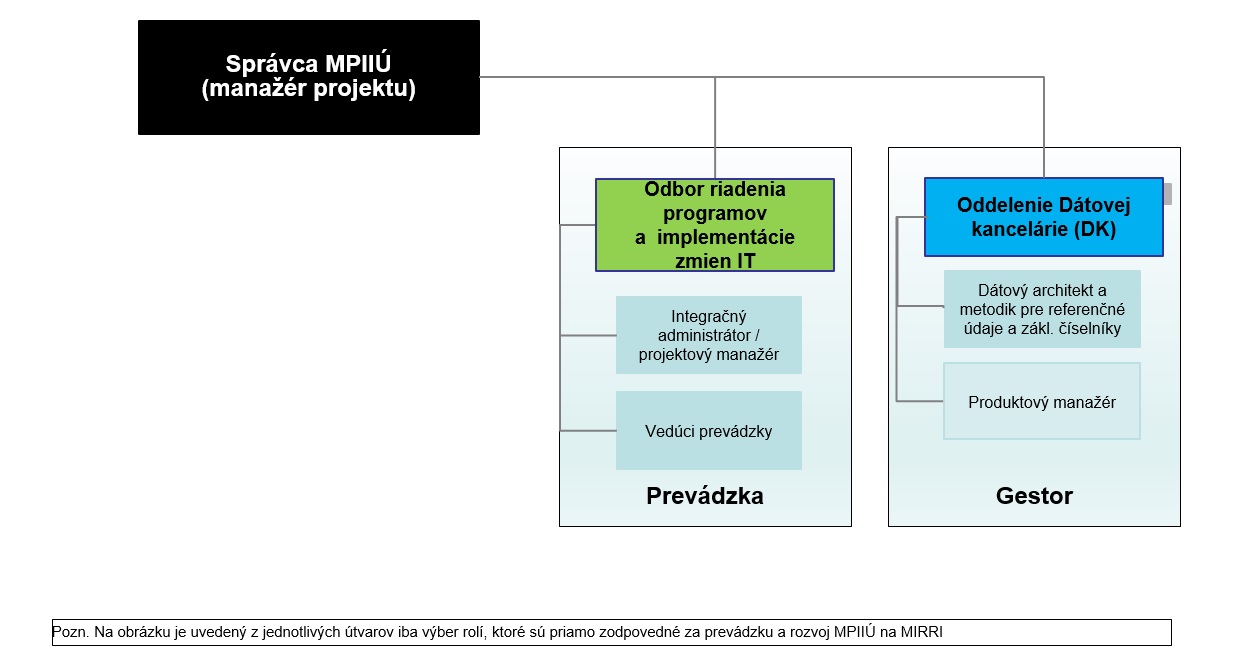 Obrázok 2  Detailný popis organizačnej štruktúry s pohľadu rolí a zodpovedností jednotlivých aktérovPostup pripojenia sa OVM na IS CSRÚIniciačnú požiadavku OVM na pripojenie na IS CSRÚ posiela OVM na Správcu IS CSRÚ formou e-mailu, ktorý obsahuje základné informácie:identifikácia OVM a IS OVM, ktorý má záujem integrovať sa na IS CSRÚ,zámer OVM a dôvod integrácie, vrátane právne relevantného odôvodnenia a explicitného uvedenia konkrétneho ustanovenia/paragrafu osobitného právneho predpisu/zákona, ktoré zakladá legálnu oprávnenosť OVM konzumovať identifikovanú oblasť údajov,oblasť údajov/OE ktoré má OVM záujem konzumovať,rámcovo plánovaný termín nasadenia integrácie do produkčnej prevádzky,základné informácie o kontaktnej osobe za OVM (e-mail, telefón).Pozn.: Kontaktné údaje na Správcu IS CSRÚ sú zverejnené na: https://www.mirri.gov.sk/sekcie/informatizacia/egovernment/manazment-udajov/referencne-udaje/index.htmlPosúdenie požiadavky OVM na MIRRIPožiadavku OVM na pripojenie sa na IS CSRÚ posúdi Správca IS CSRÚ v spolupráci so zástupcami Gestora IS CSRÚ. Spoločne vyhodnotia požiadavku z hľadiska jej realizovateľnosti prostredníctvom štandardného procesu podpory vo väzbe na dostupné objekty evidencie a služby IS CSRÚ (viď. integračný manuál IS CSRÚ a zoznam OE dostupných cez IS CSRÚ). Pokiaľ ide o požiadavku OVM týkajúcu sa iných než dostupných služieb IS CSRÚ, resp. objektov evidencie, ktoré nie sú aktuálne prístupné v produkčnej prevádzke IS CSRÚ, tak takáto požiadavka sa posudzuje individuálne v spolupráci s Produktovým manažérom IS CSRÚ, ktorý preskúma jej realizovateľnosť v rámci zavedeného procesu riadenia zmien („change managementu“) ÚPVII a vo vzťahu ku koncepcii rozvoja a architektúre IS CSRÚ.Schválenie požiadavky OVM na MIRRIV prípade kladného posúdenia je, požiadavka OVM na pripojenie sa na CSRÚ, posunutá na jej sprocesovanie v zmysle bodu IV. nižšie.OVM - proces integrácie na služby IS CSRÚ:Aktivity:Príprava DIZ v súčinnosti MIRRI a OVM - iniciuje MIRRI,Zdokladovanie oprávnenosti OVM konzumovať požadované údaje OE – iniciuje MIRRI,Výstupy špecifikácie pripojenia podľa DIZ - iniciuje MIRRI,Finalizácia a podpísanie DIZ,Nastavenie infraštruktúrnych parametrov strany OVM podľa podkladov z IS CSRÚ,Overenie konektivity OVM na TEST a PROD prostredia IS CSRÚ,Finalizácia a schválenie Testovacích scenárov,Realizácia integračných testov - UAT,Príprava a sprocesovanie SLA v súčinnosti MIRRI a OVM - iniciuje MIRRI,Nábeh integrácie do produkčnej prevádzky.Príprava DIZ v súčinnosti MIRRI a OVM - iniciuje MIRRIHlavnými vstupmi pre prípravu Dohody o integračnom zámere (DIZ) sú nasledovné dokumenty, ktoré Správca IS CSRÚ poskytne integrujúcemu sa OVM:Vzorová DIZ IS CSRÚ – Konzument,Integračný manuál IS CSRÚ.Vzorová DIZ IS CSRÚ a Integračný manuál IS CSRÚ sú zverejnené na https://www.mirri.gov.sk/sekcie/informatizacia/egovernment/manazment-udajov/metodicke-postupy/index.html.Po oboznámení sa s uvedenými dokumentami, integrujúci sa OVM má možnosť požiadať Správcu IS CSRÚ o konzultáciu k upresneniu organizačných a technických aspektov integrácie OVM na služby IS CSRÚ. Stručný návod na použitie podkladov:Zdokladovanie oprávnenosti OVM konzumovať požadované údaje OE V nadväznosti na realizáciu krokov I. až III. vyššie Správca IS CSRÚ vyzve OVM na preukázanie oprávnenosti konzumovať oblasť požadovaných OE / údajov.Pokiaľ OVM preukáže oprávnenosť používať na svoju činnosť konkrétny typ údajov alebo úradných dokumentov 
(vo forme dát, výpisov, odpisov, potvrdení, ...) s odkazom napr. na príslušný zákon alebo osobitný právny predpis, na základe ktorého plní úlohy OVM alebo vydáva rozhodnutia v postavení OVM, v takom prípade sa považuje v zmysle odseku 6 § 17 zákona 305/2013 Z.z. oprávnenie OVM požadovať také údaje a úradné dokumenty od iného OVM za preukázané. Takéto oprávnenie zapíše Správca IS CSRÚ do evidencie oprávnení a upovedomí o tom poskytovateľa údajov.Okrem vyššie uvedeného postupu, ak konzument požaduje prístup k údajom poskytovateľa, na sprístupnenie ktorých osobitné predpisy vyžadujú uzatvoriť Dohodu o poskytnutí údajov, prípravu a proces schvaľovania takejto Dohody riadi Správca IS CSRÚ v spolupráci s poskytovateľom údajov a za súčinnosti integrujúceho sa OVM. Obdobne sa postupuje, ak osobitné predpisy určujú iný špecifický postup, ktorý je predpokladom na začatie poskytovania údajov.Zdokladovanie oprávnenosti OVM konzumovať požadované údaje, resp. aj vykonanie postupu predpísaného osobitnými predpismi, musí byť realizované ešte pred tým než vydá Správca IS CSRÚ pokyn na nasadenie predmetnej integrácie na produkčné prostredie IS CSRÚ –ďalej viď. bod 4.10.Výstupy špecifikácie pripojenia podľa DIZ - iniciuje MIRRIVýstupom analýzy a špecifikácie integrácie OVM na služby IS CSRÚ sú dva dokumenty, ktoré detailnejšie ako v DIZ popisujú spôsob a rozsah integrácie, biznis špecifiká požadované a implementované pre dané OVM, a detailná charakteristika a parametre prepojenia infraštruktúr OVM a IS CSRÚ:1) Integračný technický návrh,2) Špecifikácia prepojenia infraštruktúry.Stručný návod na použitie podkladov:Finalizácia a podpísanie DIZAktivity:OVM doplní návrh DIZ z bodu 3.1 a zašle Správcovi IS CSRÚ,Správca IS CSRÚ zverifikuje doplnenú DIZ a zašle finálnu verziu OVM na podpis,Po podpise DIZ OVM zašle podpísaný DIZ Správcovi IS CSRÚ, ktorý zabezpečí podpis stranou MIRRI,Po sprocesovaní podpísania DIZ zmluvnými stranami budú zahájené implementačné činnosti v kontexte schváleného harmonogramu.Nastavenie infraštruktúrnych parametrov na strane OVM podľa podkladov 
z IS CSRÚSystémový administrátor OVM nakonfiguruje prístupy k službám IS CSRÚ a k objektom evidencie na základe služieb a objektov evidencie špecifikovaných v DIZ a v dokumente Špecifikácia prepojenia infraštruktúry:Nastavenie konfiguračného nastavenia infraštruktúry OVM podľa Špecifikácia prepojenia infraštruktúry,Nastavenie technického používateľa (name/pwd) a endpointov služieb CSRÚ podľa XLS zaslaného integračným administrátorom CSRÚ zabezpečeným spôsobom (mailom zaheslovaný zoznam, SMS s heslom na poverenú osobu OVM). Nastavenia pre testovacie i produkčné prostredia OVM.Overenie konektivity OVM na TEST a PROD prostredia IS CSRÚZákladný test správnosti prepojenia infraštruktúry OVM a IS CSRÚ pozostáva z nasledovných testov:Test dostupnosti aplikačných služieb IS CSRÚ,Test dostupnosti SFTP servera,Test prenosu údajov z/na SFTP server, Test dostupnosti používateľských portálov IS CSRÚ.Detaily k tejto aktivite budú sprístupnené OVM po zahájení procesu integrácie na služby IS CSRÚ.Finalizácia a schválenie Testovacích scenárovSprávca IS CSRÚ na základe template spracuje prvotný návrh Testovacích scenárov integračných testov (Test Case), pre oblasť integrácií ktoré sú definované v DIZ. Predvyplnené budú testovacie prípady a testovacie dáta, podľa aktuálneho nastavenia testovacieho prostredia IS CSRÚ.OVM zverifikuje rozsah testovaných prípadov a sfinalizuje Testovacie scenáre, upresní konkrétny termín realizácie UAT a menuje kontaktnú osobu OVM zodpovednú za realizáciu testovacích scenárov. Realizácia integračných testov - UATPoverení pracovníci OVM a MIRRI poskytujú súčinnosť pri realizácii UAT v nasledujúcich oblastiach:Monitoring spracovávaných jobov a úloh na strane IS CSRÚ,Identifikácia a detekcia výnimočných stavov,Podpora pri sieťových nastaveniach,Riešenie technických incidentov rôzneho pôvodu.Výstupom realizácie UAT sú nasledovné podpísané výstupné dokumenty:Testovacie scenáreOVM dopíše priebeh a výsledok pre každý zrealizovaný testovaný prípadPodpisuje kompetentná osoba OVM ktorá zrealizovala Test caseProtokol o ukončení testovaniaSprávca IS CSRÚ spracuje návrh protokolu podľa platného templateKompetentná osoba OVM sfinalizuje protokol za stranu OVMProtokol podpisujú kompetentné osoby MIRRI a OVMPríprava a sprocesovanie SLA v súčinnosti MIRRI a OVM - iniciuje MIRRISlužby IS CSRÚ sú poskytované na základe akceptovanej Dohody o úrovni poskytovaných služieb (SLA), ktorá špecifikuje pre jednotlivé služby:Plánovaná doba dostupnosti,Úroveň dostupnosti,Maximálna kumulatívna doba plánovaných odstávok za 1 mesiac / upgrade IS,Garantovaná doba odozvy (synchrónna časť / asynchrónna časť),Maximálny počet simultánnych pripojení,Doba obnovenia služby (RTO),Dohodnutá doba odberu služby/údajov.Tieto veličiny nie je za bežných podmienok možné upravovať smerom k vyšším úrovniam, ak vyhovujú podmienkam stanoveným pre prevádzku informačných systémov verejnej správy v príslušných predpisoch.SLA ďalej špecifikuje kontaktné body pre technickú podporu, eskalačný mechanizmus v prípade incidentov, manažment zmien, proces riadenia incidentov, reklamácie, informácie o zabezpečení bezpečnosti a kontinuity služieb v prípade vážnych incidentov, ustanovenia o ochrane osobných údajov a reporting dodržiavania tejto dohody. Tieto oblasti SLA je možné na základe požiadaviek Konzumenta mierne upraviť.Vzor SLA sa nachádza na https://www.mirri.gov.sk/sekcie/informatizacia/egovernment/manazment-udajov/metodicke-postupy/index.html.Nábeh integrácie do produkčnej prevádzkyIS CSRÚ nastaví riadiace údaje na produkčnom prostredí IS CSRÚ, a týmto sprístupní služby IS CSRÚ pre volanie z IS OVM,IS OVM nastaví riadiace údaje na produkčnom prostredí IS OVM, a týmto sprístupní volanie služieb IS CSRÚ
z IS OVM.Výstupom je podpísaný dokument, ktorý je prílohou integračnej SLA:Protokol o nábehu do produkčnej prevádzkySprávca IS CSRÚ spracuje návrh protokolu podľa platného template,Kompetentná osoba OVM sfinalizuje protokol za stranu OVM,Protokol podpisujú kompetentné osoby MIRRI a OVM.Prílohy k Postupu pripojenia OVM do IS CSRÚIntegračný manuál IS CSRÚÚčelom integračného manuálu IS CSRÚ je popis služieb IS CSRÚ a spôsobov integrácie pre využívanie týchto služieb. Predstavuje vstup pre Konzumenta  pri integračnom procese.Link:https://www.mirri.gov.sk/sekcie/informatizacia/egovernment/manazment-udajov/metodicke-postupy/index.htmlZoznam Objektov evidencie dostupných cez IS CSRÚ a výhľad pripájania nových poskytovateľov v období 2019-2021Dokument bude sprístupnený OVM na: https://www.mirri.gov.sk/sekcie/informatizacia/egovernment/manazment-udajov/metodicke-postupy/index.htmlVerziaDátum vydaniaPopis zmien oproti predošlej verziiAutor zmeny1.05.4.2019Iniciačná verzia dokumentu Postup pripojenia OVM do IS CSRÚtímy CSRÚSkratkaPopisDIZDohoda o integračnom zámere. Uzatvára sa medzi Správcom IS CSRÚ a Konzumentom. Špecifikuje najmä poskytované služby a objekty evidencie, ku ktorým OVM na základe tejto dohody pristupuje.DoPUDohoda o poskytovaní údajov. Uzatvára sa medzi Konzumentom a Poskytovateľom údajov. Účelom dohody je určenie rozsahu a formy elektronického poskytovania údajov, využitím integrácie službami IS CSRÚ.IMIntegračný manuál. Účelom integračného manuálu IS CSRÚ je opísať služby IS CSRÚ a definovať spôsob ich volania. Predstavuje vstup pre Konzumenta pre prípravu DIZ a následnú realizáciu integrácie.IS CSRÚInformačný systém Centrálna správa referenčných údajov.IS OVMInformačný systém Orgánu verejnej moci.KonzumentOVM, ktorý pomocou služieb IS CSRÚ pristupuje k údajom objektu evidencie, referenčným údajom iných OVM, alebo základným číselníkom.MPIaIUModul procesnej integrácie a integrácie údajov, definovaný v § 10 odsek 11 písm. d) zákona č.305/2013 Z.z.NFPNenávratný finančný príspevok.OEObjekt evidencie, súbor údajov o subjekte evidencie, ktorým je spravidla entita reálneho sveta  (napríklad fyzická osoba, daňový subjekt a pod.)OVMOrgán verejnej moci. Orgán moci zákonodarnej, výkonnej alebo súdnej, ktorý rozhoduje o právach a povinnostiach iných osôb a tieto rozhodnutia sú štátnou mocou vynútiteľné, či môže štát do týchto práv a povinností zasahovať.SLAService level agreement (Dohoda o úrovni poskytovaných služieb). Dohoda o úrovni poskytovaných služieb IS CSRÚ (SLA) špecifikuje garantovanú úroveň služieb
IS CSRÚ a postup v prípade výpadkov, či iných problémov.Správca IS CSRÚSprávcom IS CSRÚ, realizujúceho služby Modulu procesnej integrácie a integrácie údajov, je podľa § 10 odsek 11 písm. d) zákona č.305/2013 Z. z. Ministerstvo investícií regionálneho rozvoja a informatizácie SR. Kontaktné údaje na Správcu IS CSRÚ:viď. link na web stránku:https://www.mirri.gov.sk/sekcie/informatizacia/egovernment/manazment-udajov/referencne-udaje/index.htmlMIRRIMinisterstvo investícií regionálneho rozvoja a informatizácie SR.VSVerejná správa.SlužbaKód a popis služby MetaISPoskytovanie konsolidovaných údajov o subjektesluzba_is_49250:Služba poskytne z IS CSRU konsolidované údaje, ktoré sú o subjekte evidované v ISVS a obsiahnuté v IS CSRU podľa zadefinovaného výberu údajov skúmaného subjektu (FO/PO) a podľa formy zvoleného výstupu na portáli (zobrazenie), strojovo spracovateľným rozhraním cez Enterprise Service Bus (ESB), alebo zaslaním výpisu do elektronickej schránky subjektu.Poskytnutie údajov z IS CSRÚ na synchronizáciusluzba_is_49253:Inštitúcia verejnej správy získa z IS CSRÚ elektronický výstup vo forme požadovaných konsolidovaných referenčných údajov na overenie súladu referencovaných údajov evidovaných vo svojom ISVS s referenčnými údajmi.Poskytnutie výpisu o kontrole kvality referencovaných údajov voči referenčným údajom IS CSRÚsluzba_is_49258:Služba poskytne subjektu – inštitúcii verejnej správy elektronický výstup vo forme výpisu o kontrole vnútorných pravidiel referencovaných údajov voči referenčným údajom podľa definovaných pravidiel.Asistované poskytnutie výpisu o kontrole kvality referencovaných údajov voči referenčným údajom IS CSRÚsluzba_is_49259:Inštitúcia verejnej správy získa z IS CSRÚ elektronický výstup vo forme výpisu o kontrole vnútorných pravidiel referencovaných údajov voči referenčným údajom podľa definovaných pravidiel, a to výpis stotožnených referenčných údajov a výpis nesúladov s uvedením chybového kódu a označením dôvodu nesúladu, vrátane duplicít v režime asistovaného potvrdzovania navrhnutého stotožnenia.RolaPopisZodpovednosť1Správca IS CSRU (manažér projektu / garant IS)komunikuje s OVM, ktoré majú záujem o integráciu sa na služby IS CSRÚposudzuje a schvaľuje požiadavky OVM na integráciuna vrcholovej úrovni monitoruje prevádzku systému a vyhodnocuje incidentynastavuje proces pre riadenie zmien (change management)iniciuje alebo posudzuje požiadavky na zmenové konania a štúdie realizovateľnosti preberá a akceptuje dodávky a schvaľuje nasadzovanie zmien do produkčnej prevádzkyzastrešuje komunikáciu s dodávateľom ISdefinuje zadanie pre Integračného administrátora-projektového manažéra implementácie IS CSRÚZodpovednosť za udržateľnosť konceptu 
IS CSRÚ, celkový rozvoj a prevádzku IS CSRÚ2Integračný administrátor / projektový manažéradministruje tvorbu Dohôd o integračných zámeroch (DIZ) alebo iných dohôd s OVM formálne upravujúcich výmenu dát, ich podmienky a proces vytvárania integračného rozhraniaverifikuje spolu s poskytovateľom údajov oprávnenia pre konzumenta vytvára zadanie pre nastavenie riadiacich údajovadministruje tvorbu Dohôd o SLA alebo iných dohôd s OVM formálne upravujúcich proces nasadenia integračných rozhraní do produkcie a parametre kvality výmenu dátvyhodnocuje výsledok integračných testov vo vzťahu k DIZrealizuje operatívnu komunikáciu s poskytovateľmi a konzumentmi údajovkomunikuje s dodávateľom ISriadi projekt alebo zmenové konanie v zmysle štandardov projektového riadeniaeskaluje riziká dodávky smerom k Správcovi IS CSRÚ a Produktovému manažéroviZodpovednosť za  implementáciu integračných rozhraní a projekt. riadenie vybraných rozvojových aktivít IS CSRÚ3Vedúci prevádzkyDohľad nad organizačným zabezpečením prevádzky a aplikačnej podpory na strane DataCentra MFKomunikácia s:      -  Dátový architekt       - Systémový administrátor IS CSRÚ      - Prevádzková podpora IS CSRÚZodpovednosť za prevádzku IS CSRÚ4Dátový architekt a metodik pre referenčné údajeiniciuje a pripomienkuje legislatívu súvisiacu s  
IS CSRÚv zmysle legislatívy metodicky usmerňuje správcov referenčných registrov a konzumentovidentifikuje referenčné údaje a referenčné registre, zodpovedá za aktualizáciu a zverejňovanie plánu ich vyhláseniakomunikuje so správcom referenčného registra pri vyhlasovaní údajov za referenčné a pri riešení incidentov s integritou údajovzabezpečuje výkon vyhlasovania referenčných údajov a registrov v zmysle legislatívyrealizuje operatívnu komunikáciu s architektonickou kanceláriouZodpovednosť za referenčné údaje (plán a ich vyhlasovanie, ...)5Produktový manažérspolu so Správcom IS CSRÚ posudzuje a schvaľuje požiadavky OVM na integráciuzastrešuje komunikáciu s architektonickou kanceláriou ÚPVII a OVM v oblasti koncepcie rozvoja IS CSRÚiniciuje alebo posudzuje požiadavky na zmenové konania, štúdie realizovateľnosti, zámery a zmluvy v súvislosti s vývojom nových funkcionalít IS CSRÚkomunikuje s OVM, ktoré majú požiadavky na nové služby IS CSRÚ alebo na úpravu existujúcich služieb IS CSRÚspravuje dokumentáciu k popisu služieb IS CSRÚZodpovednosť za rozvoj 
IS CSRÚ a jeho službyPodkladSpôsob použitiaVzorová DIZ IS CSRÚ - KonzumentSprávca IS CSRÚ poskytne Konzumentovi vzorovú DIZ, ktorá bude podkladom pre finálnu DIZ IS CSRÚ s IS OVM. Kľúčové kapitoly DIZ:Identifikácia subjektov integračného zámeruZdôvodnenie a ciele integračného zámeruRozsah integrácie a Štruktúra konzumovaných údajov (OE)Prípady použitia služiebPopis rolí a zodpovednostiHarmonogram integračného zámeruŠpecifikácia objektov evidenciePríloha č.1: Integračný manuál IS CSRÚIntegračný manuál IS CSRÚ špecifikuje integrovanému OVM spôsob integrácie prostredníctvom webových služieb IS CSRÚ.Príloha č.2: Špecifikácia objektov evidencie OVM v roli Konzumenta špecifikuje objekt evidencie, ku ktorému chce pristupovať, resp. vyplní: názov údaju, oznámenie legislatívneho nároku (právneho základu) umožňujúceho pristupovať k danému údaju, objekt evidencie / referenčný register / základný číselník Poskytovateľa, ku ktorého údaju bude Konzument pristupovať.Správca IS CSRÚ využije tento vstup na konfiguráciu integrácie a jeho vyplnená verzia bude prílohou DIZ.PodkladSpôsob použitiaIntegračný technický návrhDokument detailne popisuje fyzickú implementáciu využívaných web služieb 
IS CSRÚ, postupnosť a závislosti aktivít, popis a ukážka vstupných parametrov, forma výstupu služby, vzorové príklady volaní služieb pre dané OVM. Špecifikácia prepojenia infraštruktúryDokument zachytáva schému komponentov, ktoré sú predmetom vzájomného prepojenia, a parametre prostredí (verejné IP adresy, porty,...). Dokument slúži ako podklad k žiadosti na Govnet a gCloud o povolenie prepojenia infraštruktúry OVM a IS CSRÚ. Žiadosť iniciuje strana, ktorá vystavuje vlastné služby  pre volanie druhou stranou. Štandardne budú volané služby CSRÚ, 
t.j. požiadavku na prepojenie sprocesuje strana Správcu IS CSRÚ.